Муниципальное бюджетное общеобразовательное учреждение«Средняя общеобразовательная школа № 83»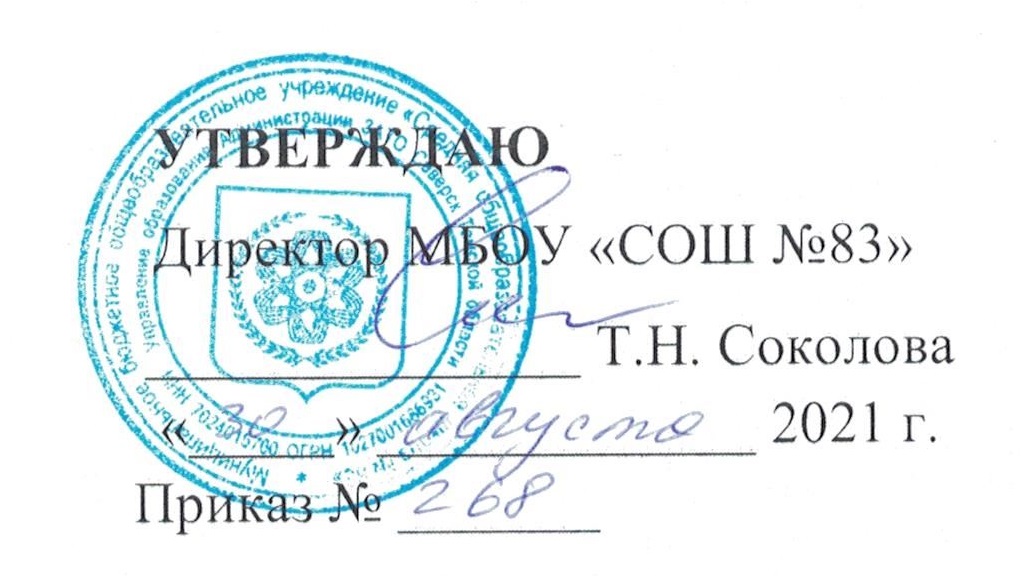 РАБОЧАЯ ПРОГРАММАКУРСА ВНЕУРОЧНОЙ ДЕЯТЕЛЬНОСТИ«Спортивные игры»по _физической культуреНаправление _спортивно-оздоровительное_Класс/классы 7Количество часов на курс __34Срок реализации программы _1 годСоставитель: _Астапенко Вячеслав Викторович_Дата составления программы: «30» августа	 2021 г.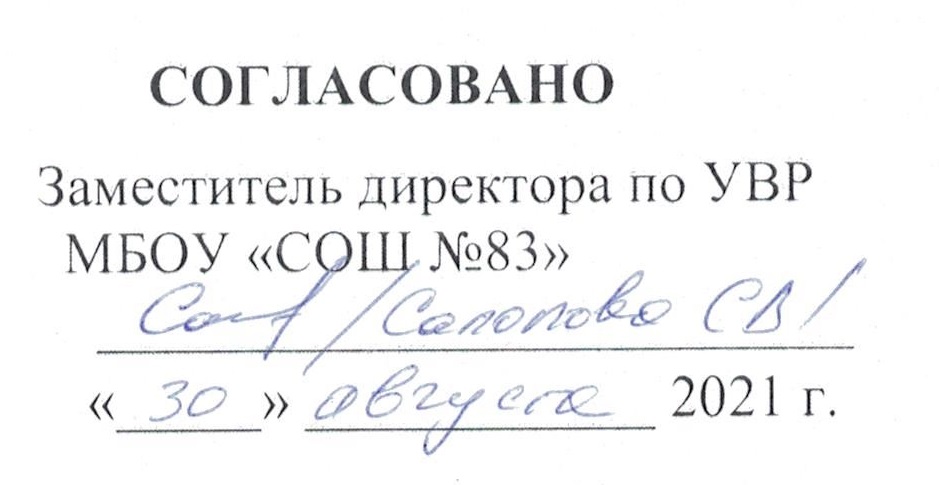 ОГЛАВЛЕНИЕПояснительная записка __________________________________________________  3 Планируемые результаты освоения курса внеурочной деятельности______________5Содержание учебного предмета ____________________________________________7Тематическое планирование _______________________________________________8Приложения _____________________________________________________________8ПОЯСНИТЕЛЬНАЯ ЗАПИСКАПрограмма внеурочной деятельности по спортивно - оздоровительному направлению «Спортивные игры» предназначена для обучающихся 5-9 классов. Нормативно-правовой базой программы внеурочной деятельности «Спортивные игры» являются:        1. Федеральный закон от 29.12.2012 N 273-ФЗ «Об образовании в Российской Федерации» в действующей редакции;2. ФГОС ООО, утверждённый приказом Министерства образования и науки РФ от 17 декабря 2010 года № 1897 в действующей редакции;3. Примерные программы по учебным предметам. Физическая культура 5 – 9 классы М. «Просвещение», 2010. (Стандарты второго поколения);4.  Федеральный закон «О физической культуре и спорте в РФ» от 04.12.2007г. №329-ФЗ (в действующей редакции).5. Стратегия развития физической культуры и спорта на период до 2020г. Распоряжение правительства РФ от. 07.08.2009г. № 1101-р.         6. ООП ООО МБОУ «СОШ № 83».Программа внеурочной деятельности по спортивно - оздоровительному направлению «Спортивные игры» может рассматриваться как одна из ступеней к формированию культуры здоровья и является неотъемлемой частью всего воспитательно-образовательного процесса. Основная идея программы заключается в мотивации обучающихся на ведение здорового образа жизни, в формировании потребности сохранения физического и психического здоровья как необходимого условия социального благополучия и успешности человека.Актуальность программы. Принимая в расчёт динамику состояния здоровья обучающихся в школе, на заседании педагогического совета принято решение по проектированию комплексной программы внеурочной деятельности по спортивно-оздоровительному направлению для обучающихся 5-9 классов.Программа «Спортивные игры» призвана сформировать у обучающихся устойчивые мотивы и потребности в бережном отношении к своему здоровью и физической подготовленности, в творческом использовании средств физической культуры в организации здорового образа жизни. В программе представлены доступные для обучающихся упражнения, способствующие овладению элементами техники и тактики спортивных игр, развитию физических способностей. Данная программа направлена на формирование, сохранение и укрепления здоровья обучающихся, в основу, которой положены культурологический и личностно-ориентированный подходы.          Курс введён в часть учебного плана, формируемого участниками образовательного процесса в рамках спортивно-оздоровительного направления.         Новизна данной программы определена федеральным государственным образовательным стандартом основного общего образования. Рекомендована учителям физической культуры общеобразовательных учреждений.Цель программы внеурочной деятельности «Спортивные игры»: укрепление здоровья, физического развития и подготовленности обучающихся, воспитание личностных качеств, освоение и совершенствование жизненно важных двигательных навыков, основ спортивной техники избранных видов спорта. Цель конкретизирована следующими задачами:- пропаганда здорового образа жизни, укрепление здоровья, содействие гармоническому физическому развитию обучающихся;-   популяризация спортивных игр как видов спорта и активного отдыха;- формирование у обучающихся устойчивого интереса к занятиям спортивными играми;-   обучение технике и тактике спортивных игр;- развитие физических способностей (силовых, скоростных, скоростно-силовых, координационных, выносливости, гибкости);-   формирование у обучающихся необходимых теоретических знаний;-   воспитание моральных и волевых качеств.Количество часов для реализации программы курса. Данная программа составлена в соответствии с возрастными особенностями обучающихся и рассчитана на проведение 1 часа в неделю в каждом из 5-9 классов, всего 34 часа в год. Методы и формы оценки результатов освоения курса.ПЛАНИРУЕМЫЕ РЕЗУЛЬТАТЫ ОСВОЕНИЯ КУРСА ВНЕУРОЧНОЙ ДЕЯТЕЛЬНОСТИВ процессе обучения и воспитания собственных установок, потребностей в значимой мотивации на соблюдение норм и правил здорового образа жизни, культуры здоровья у обучающихся формируются личностные, метапредметные и предметные результаты. Личностные результаты обеспечиваются через формирование базовых национальных ценностей; предметные – через формирование основных элементов научного знания, а метапредметные результаты – через универсальные учебные действия (далее УУД).            Личностные результаты отражаются в индивидуальных качественных свойствах обучающихся:- формирование культуры здоровья – отношения к здоровью как высшей ценности человека;- развитие личностных качеств, обеспечивающих осознанный выбор поведения, снижающего или исключающего воздействие факторов, способных нанести вред физическому и психическому здоровью;- формирование потребности ответственного отношения к окружающим и осознания ценности человеческой жизни.           Метапредметные результаты: - способность выделять ценность здоровья, здорового и безопасного образа жизни как целевой приоритет при организации собственной жизнедеятельности, взаимодействии с людьми;- умение адекватно использовать знания о позитивных и негативных факторах, влияющих на здоровье;- способность рационально организовать физическую и интеллектуальную деятельность;- умение противостоять негативным факторам, приводящим к ухудшению здоровья;- формирование умений позитивного коммуникативного общения с окружающими.Оздоровительные результаты программы внеурочной деятельности:- осознание обучающимися необходимости заботы о своём здоровье и выработки форм поведения, которые помогут избежать опасности для жизни и здоровья, а значит, произойдет уменьшение пропусков по причине болезни и произойдет увеличение численности обучающихся, посещающих спортивные секции и спортивно-оздоровительные мероприятия;- социальная адаптация детей, расширение сферы общения, приобретение опыта взаимодействия с окружающим миром.Первостепенным результатом реализации программы внеурочной деятельности будет сознательное отношение обучающихся к собственному здоровью.           Предметные результаты: Приобретаемый опыт проявляется в знаниях и способах двигательной деятельности, умениях творчески их применять при решении практических задач, связанных с организацией и проведением самостоятельных занятий физической культурой.В ходе реализация программы внеурочной деятельности по спортивно-оздоровительному направлению «Спортивные игры» обучающиеся должны знать:- особенности воздействия двигательной активности на организм человека;- правила оказания первой помощи;- способы сохранения и укрепление здоровья;- свои права и права других людей; - влияние здоровья на успешную учебную деятельность; - значение физических упражнений для сохранения и укрепления здоровья; должны уметь:- составлять индивидуальный режим дня и соблюдать его;- выполнять физические упражнения для развития физических навыков;- заботиться о своем здоровье; - применять коммуникативные и презентационные навыки;- оказывать первую медицинскую помощь при травмах;- находить выход из стрессовых ситуаций;- принимать разумные решения по поводу личного здоровья, а также сохранения и улучшения безопасной и здоровой среды обитания;- адекватно оценивать своё поведение в жизненных ситуациях;- отвечать за свои поступки;- отстаивать свою нравственную позицию в ситуации выбора.    В ходе реализация программы внеурочной деятельности по спортивно-оздоровительному направлению «Спортивные игры» обучающиеся смогут получить знания: - о значение спортивных игр в развитии физических способностей и совершенствовании функциональных возможностей организма занимающихся;- правила безопасного поведения во время занятий спортивными играми;- названия разучиваемых технических приёмов игр и основы правильной техники;- наиболее типичные ошибки при выполнении технических приёмов и тактических действий;- упражнения для развития физических способностей (скоростных, скоростно-силовых, координационных, выносливости, гибкости);- контрольные упражнения (двигательные тесты) для оценки физической и технической подготовленности и требования к технике и правилам их выполнения;- основное содержание правил соревнований по спортивным играм;- жесты  судьи спортивных игр; - игровые упражнения, подвижные игры и эстафеты с элементами спортивных игр;могут научиться:- соблюдать меры безопасности и правила профилактики травматизма на занятиях спортивными играми;- выполнять технические приёмы и тактические действия;- контролировать своё самочувствие (функциональное состояние организма) на занятиях спортивными играми;- играть в спортивные игры с соблюдением основных правил;- демонстрировать жесты  судьи спортивных игр;- проводить судейство спортивных игр.Основной показатель реализации программы «Спортивные игры» - стабильность состава занимающихся, динамика прироста индивидуальных показателей выполнения программных требований по уровню подготовленности занимающихся, выраженных в количественных показателях физического развития, физической, технической, тактической, интегральной и теоретической подготовки (по истечении каждого года), результаты участия в соревнованиях. СОДЕРЖАНИЕ УЧЕБНОГО ПРЕДМЕТА7 класс. 
Общая физическая подготовка 
Упражнения для формирования осанки. Общеукрепляющие упражнения с предметами и без предметов. Бег с ускорением на 30, 40, 50 метров. Бег с высокого старта на 30, 40, 50 метров. Бег с преодолением препятствий. Челночный бег 3х10 метров, 6х10 метров, бег до 10 минут. Опорные прыжки, со скакалкой, в длину с места и с разбега, в высоту с разбега, напрыгивание и прыжки в глубину. Метание малого мяча на дальность и в цель. метание на дальность отскока от стены, щита. Броски набивного мяча 1 кг. Силовые упражнения: лазание, подтягивание сериями, переворот в упор. Акробатическая комбинация. Упражнения с гантелями. 
Баскетбол
1.Основы знаний. Антропометрические измерения. Питание и его значение для роста и развития. Что общего в спортивных играх и какие между ними различия? Закаливание организма. 2. Специальная подготовка. Специальные передвижения без мяча в стойке баскетболиста. Остановка в два шага и прыжком. Ловля и передача мяча двумя руками от груди с шагом и со сменой мест, в движении. Ведение мяча правой и левой рукой с изменением направления. Бросок мяча двумя 
руками от груди с отражением от щита с места, бросок одной рукой после ведения. Подвижные игры: «Попади в кольцо», «Гонка мяча», эстафеты с ведением мяча и с броском мяча после ведения. 
Волейбол 
1. Основы знаний. Основные правила игры в волейбол. Самоконтроль и его основные приёмы. Мышечная система человека. Понятие о здоровом образе жизни. Режим дня и здоровый образ жизни. Утренняя физическая зарядка. 2. Специальная подготовка. Приём мяча снизу двумя руками. Передача мяча сверху двумя руками вперёд-вверх. Нижняя прямая подача. Подвижные игры: «Не давай мяча водящему», «Круговая лапта». 
Футбол 1.Основы знаний. Различие между футболом и мини-футболом (фут залом). Физическая нагрузка и её влияние на частоту сердечных сокращений (ЧСС). Закаливание организма зимой. 2. Специальная подготовка. Удар ногой с разбега по неподвижному и катящемуся мячу в горизонтальную (полоса шириной 1,5 метра, длиной до 7-8 метров) и вертикальную (полоса шириной 2 метра, длиной 5-6 метров) мишень. 
Ведение мяча между предметами и с обводкой предметов. Подвижные игры: «Передал – садись», «Передай мяч головой». 
Приложение 1КАЛЕНДАРНО – ТЕМАТИЧЕСКОЕ ПЛАНИРОВАНИЕКУРСА ВНЕУРОЧНОЙ ДЕЯТЕЛЬНОСТИКласс 7Приложение 2Система оценивания планируемых результатов БАСКЕТБОЛ
Настоящие учебные нормативы предполагаются для использования в практической работе по спортивным играм с целью проверки уровня овладения навыками баскетбола и волейбола. Замечено, что ученики больше доверяют объективной оценке, чем субъективному мнению учителя, проверяющего упражнение «на технику». К тому же, эти нормативы позволяют установить постоянный и определенный уровень навыков. 
1. Проверка навыка ведения мяча с изменением направления движения, скорости и 
высоты отскока мяча (время в секундах).Это упражнение проводится по методике В.И.Ляха. По сигналу учителя ученик выполняет ведение мяча змейкой между тремя стойками (от линии старта до третьей стойки и обратно). Расстояние от линии старта до первой стойки и между стойками 3 метра. Кроме времени учитывается также правильность выполнения с точки зрения правил баскетбола. В 5,6,7 классах, при этом, к ученикам предъявляется требование выполнять ведение поочередно то правой то левой рукой, в зависимости от положения ученика по отношению к стойке.2. Проверка навыка броска в кольцо с места (на точность). Оценивается по количеству попаданий из 5 бросков. (5 классы из 6 бросков).Для выполнения упражнения нужно определить место, откуда будут сделаны броски. Для  этого отмеряется необходимое расстояние от точки проекции центра баскетбольного кольца на пол. 5 и 6 классы выполняют броски с расстояния 1 метр, 7 классы - с 2 метров, а 8 классы – с 3 метров. Непременное условие – броски выполнять сбоку от кольца собязательным отскоком от щита в кольцо. Так формируется «школа бросков» в кольцо.Проверка навыка ловли и передачи мяча (время в секундах).Упражнение выполняется так: стоя в 2,5 м от ровной стены, ученик выполняет 10 быстрых передач в стену на время. Чтобы ученики не двигались вперед, желательно поставить какое-либо невысокое (до 60-70 см) препятствие.Проверка навыка броска в кольцо после ведения и двух шагов (количество попаданий из 5).Ученик с расстояния 7-9 метров от щита делает ведение и бросок в кольцо в прыжке после 2 шагов.Это же упражнение выполняют на оценку 6-тиклассники, только они делают не двойной шаг, а остановку прыжком. Оценка ставится за правильность выполнения. 7-миклассники также проходят проверку на правильность выполнения, только уже с двойного шага.ВОЛЕЙБОЛПроверка навыка верхней передачи.Условия выполнения следующие: ученик, находясь в ограниченном пространстве (в одном из трех баскетбольных кругов), с трех попыток выполняет передачи над собой. Учитывается количество выполненных передач, при условии правильности исполнения.Проверка навыка нижней передачи мяча (условия выполнения те же, что при выполнении предыдущего норматива).При проверке навыков передач мяча возможны дополнительные условия, например: разрешается подправить мяч ударом одной руки или за счет другого вида передачи, что не входит в подсчет количества передач. Можно выходить из круга и заходить, при этом вне круга передачи не засчитываются.Проверка навыков в подаче мяча (из 6 – ти подач).Условия выполнения: ученик с соблюдением правил волейбола, делает по сигналу учителя нужное количество подач избранным способом. Подачи, выполненные с нарушением правил, не засчитываются.Нормативы не претендуют на окончательный вариант. В зависимости от уровня подготовки возможны их изменения в сторону ослабления или наоборот. Поскольку здесь проверяется все-таки умение выполнять то или иное двигательное действие, то при составлении нормативов учитывалась посильность их выполнения. Если в таблицах кое- где стоят нули, то это означает: «умеет делать, но не может в силу слабого физического развития», или по другой причине.Уровень физической подготовленности мальчики 11-15 лет.Приложение 2ДевочкиПриложение 3Материально-техническое обеспечение курсаОборудование спортзала:Перекладина гимнастическая (пристеночная).Стенка гимнастическая.Комплект навесного оборудования (перекладина, мишени для метания, тренировочные баскетбольные щиты).Мячи: баскетбольные, футбольные, волейбольные.Палка гимнастическая.Скакалка детская.Мат гимнастический.Кегли.Обруч пластиковый детский.Планка для прыжков в высоту.Стойка для прыжков в высоту.Флажки: разметочные с опорой, стартовые.Рулетка измерительная.Щит баскетбольный тренировочный.Сетка для переноса и хранения мячей.Волейбольная сетка универсальная.Сетка волейбольная.Аптечка.Мяч малый (теннисный).Гранаты для метания (500г,700г).Пришкольный стадион (площадка):1. Игровое поле для мини-футбола.2. Площадка игровая баскетбольная.3. Площадка игровая волейбольная.4. Гимнастическая площадка.5. Полоса препятствия.Мультимедийное оборудование:1. ЭОР.2. Компьютер. 3. Мультимедийный компьютер.Учебно-методическое обеспечение курсаГринлер К. и др. «Физическая подготовка футболистов», М: ПК, 1976. Зимин А.М. «Первые шаги в баскетболе. Учебное пособие для учащихся и учителей» М.: «Просвещение» 1992г.Колос В.М. «Баскетбол: теория и практика» Минск 1989г.Матвеев А.П. «Оценка качества подготовки учеников основной школы по физической культуре М. «Дрофа» 2001 год.Монаков Г.В. «Техническая подготовка футболистов, методика и планирование», М: ФиС, 2000. Внеурочная деятельность учащихся. Волейбол: пособие для учителей и методистов/Г.А.Колодиницкий, В.С. Кузнецов, М.В. Маслов.- М.: Просвещение, 2011.-77с.: ил.- (Работаем по новым стандартам).Волейбол: Примерная программа спортивной подготовки для В67 детско-юношеских спортивных школ, специализированных детско-юношеских школ олимпийского резерва (этапы: спортивно-оздоровительный, начальной подготовки, учебно-тренировочный) [Текст].- М.: Советский спорт. 2005.-112с.Примерные программы по учебным предметам. П76 Физическая культура. 5-9 классы: проект.- 3-е изд.- М.: Просвещение, 2011.-61с.-(Стандарты второго поколения). Справочник учителя физической культуры/авт.-сост. П.А. Киселев, С.Б. Кисилева.- Волгоград:  Учитель, 2011.- 251с.Формы проведения занятий и виды деятельностиФормы проведения занятий и виды деятельностиОднонаправленные занятияПосвящены только одному из компонентов подготовки игрока: техники, тактики или общефизической подготовке. Комбинированные занятияВключают два-три компонента в различных сочетаниях: техническая и физическая подготовка; техническая и тактическая подготовка; техническая, физическая и тактическая подготовка. Целостно-игровые занятияПостроены на учебной двухсторонней игре  по упрощенным правилам, с соблюдением основных правил. Контрольные занятияПрием нормативов у занимающихся, выполнению контрольных упражнений (двигательных заданий) с целью получения данных об уровне технико-тактической и физической подготовленности занимающихся.№ п/пТема занятияКол-во часовХарактеристика деятельностиДатаПримечаниеБаскетбол 12ч1Стойки и перемещения в баскетболе1Стойки игрока. Перемещение в стойке приставными шагами боком, лицом и спиной вперед.2Остановки баскетболиста1Остановка двумя руками и прыжком. Повороты без мяча и с мячом. Комбинация из основных элементов техники передвижений (перемещение в стойке, остановка, поворот, ускорение).3Передачи мяча1Ловля и передача мяча двумя руками от груди и одной рукой от плеча на месте и в движении без сопротивления защитника, с пассивным сопротивлением защитника.4Ловля мяча в баскетболе1Ловля и передача мяча двумя руками от груди и одной рукой от плеча на месте и в движении без сопротивления защитника, с пассивным сопротивлением защитника.5Ведение мяча1Ведение мяча в низкой, средней и высокой стойке на месте, в движении по прямой, с изменением направления движения и скорости. Ведение без сопротивления и с пассивным сопротивлением защитника ведущей и не ведущей рукой.6Броски в кольцо1Броски одной и двумя руками с места, в движении (после ведения, после ловли) и в прыжке с противодействием. Максимальное расстояние до корзины 4,80 метра.7Игра в защите1Выравнивание и выбивание мяча. Перехват мяча. Комбинация из освоенных элементов техники перемещений и владения мячом.8Игра в нападении1Тактика свободного нападения. Позиционное нападение (5:0) с изменения позиций игроков. Нападение быстрым прорывом (2:1). Взаимодействие двух игроков «отдай мяч и выйди». Комбинация из освоенных элементов: ловля, передача, ведение, бросок.9Тестирование уровня развития двигательных способностей1Тестирование уровня развития двигательных способностей, уровня сформированности технических умений и навыков. 10Игра по правилам баскетбола.3Игра по правилам баскетбола. Участие в школьных соревнованиях.Волейбол 12ч1Индивидуальные тактические действия в нападении.1Прямой нападающий удар после подбрасывания мяча партнером. Индивидуальные действия игроков в зависимости от позиции игрока на площадке.2Индивидуальные тактические действия в защите2Индивидуальные действия игроков в зависимости от позиции игрока на площадке. Прием мяча, отраженного сеткой. Одиночное блокирование и страховка.3Закрепление техники передачи в волейболе3Передача мяча в двойках, тройках, через сетку, в заданную часть площадки.Комбинации из освоенных элементов.4Верхняя прямая подача1Верхняя прямая подача5Закрепление техники приема мяча с подачи2Приема мяча с подачи. Комбинации из освоенных элементов: прием, передача, блокирование.6Подвижные игры и эстафеты. Двусторонняя учебная игра3Подвижные игры и эстафеты. Игры и игровые задания по упрощенным правилам. Взаимодействие игроков на площадке. Игра по правилам.Футбол 10ч1Удар по мячу2Удары по воротам указанными способами на точность (меткость) попадания мячом в цель.Удар ногой с разбега по неподвижному и катящемуся мячу в горизонтальную (полоса шириной , длиной до 7-) мишень  в  вертикальную (полоса  шириной  , длиной  5-) мишень2Ведение мяча между предметами и с обводкой предметов3Ведение мяча по прямой с изменением направления движения и скорости ведения без сопротивления защитника, с пассивным и активным сопротивлением защитника. ведущей и не ведущей ногой. Ложные движения.3Игра по упрощенным правилам.2Игра по упрощенным правилам на площадках разных размеров. Игра по правилам.4Подвижные игры.3Подвижные игры: «Передал – садись», «Передай мяч головой». Эстафеты.Итого34классымальчикимальчикимальчикидевочкидевочкидевочкиклассыНизкий уровеньСредний уровеньВысокий уровеньНизкий уровеньСредний уровеньВысокий уровень511.010.09.512.011.010.5610.09.58.011.010.09.079.58.27.410.08.57.7классымальчикимальчикимальчикидевочкидевочкидевочкиклассыНизкий уровеньСредний уровеньВысокий уровеньНизкий уровеньСредний уровеньВысокий уровень51 раз2 раза3 раза0 раз1 раз2 раза61 раз2 раза3 раза0 раз1 раз2 раза71 раз2 раза4 раза1 раз2 раза3 раза82 раза3 раза4 раза1 раз2 раза4 разаклассымальчикимальчикимальчикидевочкидевочкидевочкиклассыНизкий уровеньСредний уровеньВысокий уровеньНизкий уровеньСредний уровеньВысокий уровень520.016.015.022.018.017.5619.015.514.021.517.015.0718.015.012.520.016.014.0классымальчикимальчикимальчикидевочкидевочкидевочкиклассыНизкийуровеньСреднийуровеньВысокийуровеньНизкийуровеньСреднийуровеньВысокийуровень81р2р3р0р1р3р91р2р4р0р1р3рклассымальчикимальчикимальчикидевочкидевочкидевочкиклассыНизкий уровеньСредний уровеньВысокий уровеньНизкий уровеньСредний уровеньВысокий уровень768104688710125799912156812классымальчикимальчикимальчикидевочкидевочкидевочкиклассыНизкийуровеньСреднийуровеньВысокийуровеньНизкийуровеньСреднийуровеньВысокийуровень84683459579468классыюношиюношиюношидевушкидевушкидевушкиклассыНизкийуровеньСреднийуровеньВысокийуровеньНизкийуровеньСреднийуровеньВысокийуровень81230129124123№ п/пФизические способностиКонтрольное упражнение (тест)ВозрастУровеньУровеньУровень№ п/пФизические способностиКонтрольное упражнение (тест)Возрастнизкийсреднийвысокий1.СкоростныеБег 30 м116,3 и выше6,1 – 5,55,0 и ниже1.СкоростныеБег 30 м126,05,8 – 5,44,91.СкоростныеБег 30 м135,95,6 – 5,24,81.СкоростныеБег 30 м145,85,5 – 5,14,71.СкоростныеБег 30 м155,55,3 – 4,94,52.КоординационныеЧелночный бег 3х10 м119,7 и выше9,3 – 8,88,5 и ниже2.КоординационныеЧелночный бег 3х10 м129,39,0 – 8,68,32.КоординационныеЧелночный бег 3х10 м139,39,0 – 8,68,32.КоординационныеЧелночный бег 3х10 м149,08,7 – 8,38,02.КоординационныеЧелночный бег 3х10 м158,68,4 – 8,07,73.Скоростно-силовыеПрыжок в длину с места11140 и ниже160 - 180195 и выше3.Скоростно-силовыеПрыжок в длину с места12145165 - 1802003.Скоростно-силовыеПрыжок в длину с места13150170 - 1902053.Скоростно-силовыеПрыжок в длину с места14160180 - 1952103.Скоростно-силовыеПрыжок в длину с места15175190 - 2052204.ГибкостьНаклон вперед из положения сидя112 и ниже6 - 810 и выше4.ГибкостьНаклон вперед из положения сидя1226 - 8104.ГибкостьНаклон вперед из положения сидя1325 - 794.ГибкостьНаклон вперед из положения сидя1437 - 9114.ГибкостьНаклон вперед из положения сидя1548 - 10125.СиловыеПодтягивание на высокой перекладине из виса1114 - 56 и выше5.СиловыеПодтягивание на высокой перекладине из виса1214 - 675.СиловыеПодтягивание на высокой перекладине из виса1315 - 685.СиловыеПодтягивание на высокой перекладине из виса1426 – 795.СиловыеПодтягивание на высокой перекладине из виса1537 - 810№ п/пФизические способностиКонтрольное упражнение (тест)ВозрастУровеньУровеньУровень№ п/пФизические способностиКонтрольное упражнение (тест)Возрастнизкийсреднийвысокий1.СкоростныеБег 30 м116,4 и выше6,3 – 5,75,1 и ниже1.СкоростныеБег 30 м126,36,2 – 5,55,01.СкоростныеБег 30 м136,26,0 – 5,45,01.СкоростныеБег 30 м146,15,9 – 5,44,91.СкоростныеБег 30 м156,05,8 - 5,34,92.КоординационныеЧелночный бег 3х10 м1110,1 и выше9,7 – 9,38,9 и ниже2.КоординационныеЧелночный бег 3х10 м1210,09,6 – 9,18,82.КоординационныеЧелночный бег 3х10 м1310,09,5 – 9,08,72.КоординационныеЧелночный бег 3х10 м149,99,4 – 9,08,62.КоординационныеЧелночный бег 3х10 м159,79,3 – 8,88,53.Скоростно-силовыеПрыжок в длину с места11130 и ниже150 - 175185 и выше3.Скоростно-силовыеПрыжок в длину с места12135155 -1751903.Скоростно-силовыеПрыжок в длину с места13140160 - 1802003.Скоростно-силовыеПрыжок в длину с места14145160 - 1802003.Скоростно-силовыеПрыжок в длину с места15155165 - 1852054.ГибкостьНаклон вперед из положения сидя114 и ниже8 - 1015 и выше4.ГибкостьНаклон вперед из положения сидя1259 - 11164.ГибкостьНаклон вперед из положения сидя13610 - 12184.ГибкостьНаклон вперед из положения сидя14712 - 14204.ГибкостьНаклон вперед из положения сидя15712 - 14205.СиловыеПодтягивание на низкой перекладине из виса лежа114 и ниже10 - 1419 и выше5.СиловыеПодтягивание на низкой перекладине из виса лежа12411 - 15205.СиловыеПодтягивание на низкой перекладине из виса лежа13512 – 15195.СиловыеПодтягивание на низкой перекладине из виса лежа14513 – 15175.СиловыеПодтягивание на низкой перекладине из виса лежа15512 - 1316